452876 Тубәнге Касмаш ауылы				                452876 д. Нижний КачмашМәктәп урамы, 1А					          ул. Школьная, 1АТел.: 8 (34779) 2-72-42, 2-72-82			                            Тел.: 8 (34779) 2-72-42, 2-72-82¥ а р а р 	                                                                                постановление       15 декабрь 2021й.                              №42               15 декабря 2021г.                                                      д. Нижний КачмашОб утверждении схемы размещениянестационарных торговых объектовна территории сельского поселения Нижнекачмашевский сельсоветмуниципального района Калтасинский районРеспублики Башкортостан	В соответствии с постановлением Правительства Республики Башкортостан от 12 октября . № 511 «Об утверждении Порядка разработки и утверждения органами местного самоуправления Республики Башкортостан схем размещения нестационарных торговых объектов»,п о с т а н о в л я ю :Утвердить схему размещения нестационарных торговых объектов                 на территории сельского поселения Нижнекачмашевский сельсовет муниципального района Калтасинский район Республики Башкортостан (Приложение № 1).Утвердить графическую часть схемы в виде карты-схемы генерального плана в сельском поселении Нижнекачмашевский сельсовет муниципального района Калтасинский район Республики Башкортостан (Приложение № 2).Настоящее постановление разместить на официальном сайте сельского поселения Нижнекачмашевский сельсовет муниципального района Калтасинский район Республики Башкортостан.Контроль за исполнением настоящего постановления оставляю                     за собой.И. о. главы сельского поселения                                        В.В. МанаеваПриложение № 1 к постановлению главысельского поселенияНижнекачмашевский сельсоветМуниципального района Калтасинский районРеспублики БашкортостанСХЕМАразмещения нестационарных торговых объектов на территории сельского поселения Нижнекачмашевский сельсовет муниципального района Калтасинский район Республики Башкортостанна 2022-2026 годыПриложение № 2 к постановлению главысельского поселенияНижнекачмашевский сельсоветМуниципального района Калтасинский районРеспублики БашкортостанГрафическая схема1. Объект мобильной, развозной торговли (д. Верхний Качмаш, ул. Кирова,  возле д. 29)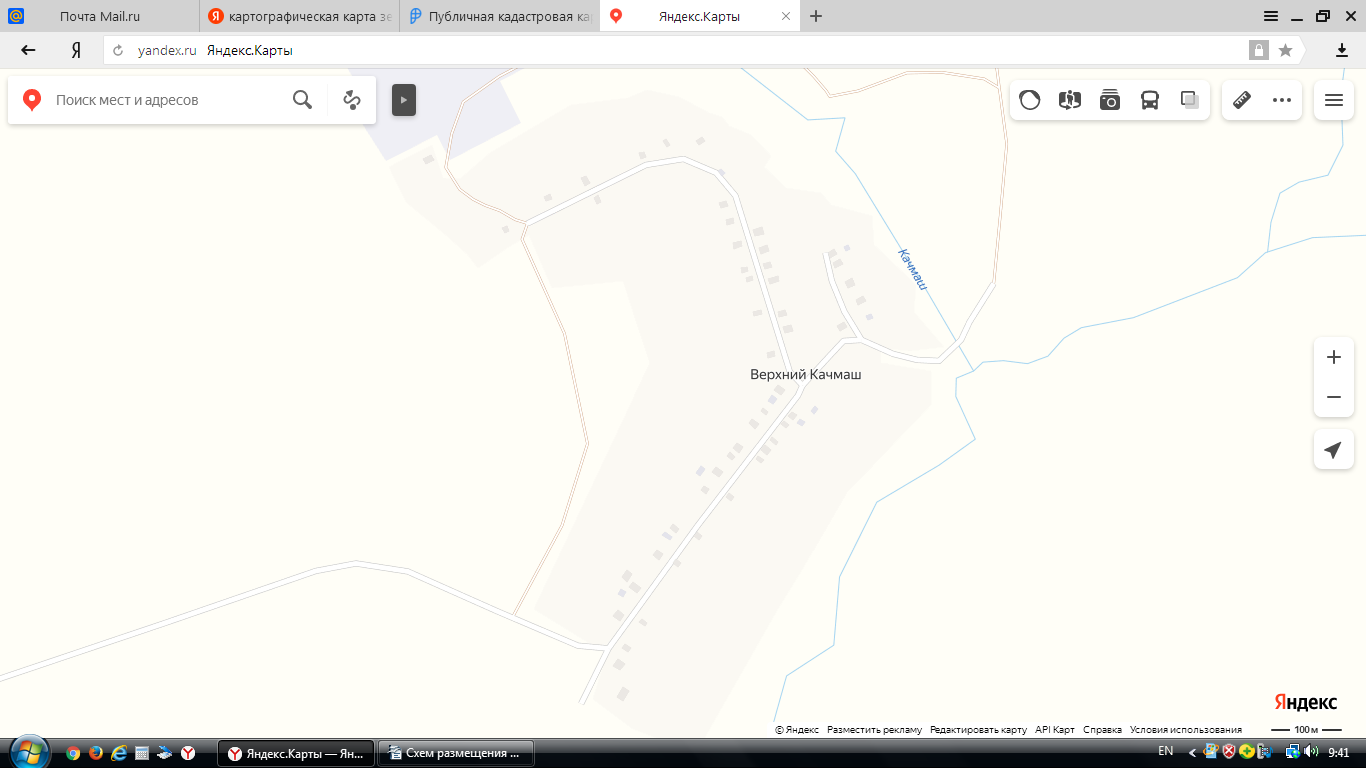    - место размещения объекта мобильной, развозной торговлиПриложение № 2 к постановлению главысельского поселенияНижнекачмашевский сельсоветМуниципального района Калтасинский районРеспублики БашкортостанГрафическая схема2. Объект мобильной, развозной торговли (д. Средний Качмаш, ул. Полевая, возле д. 12)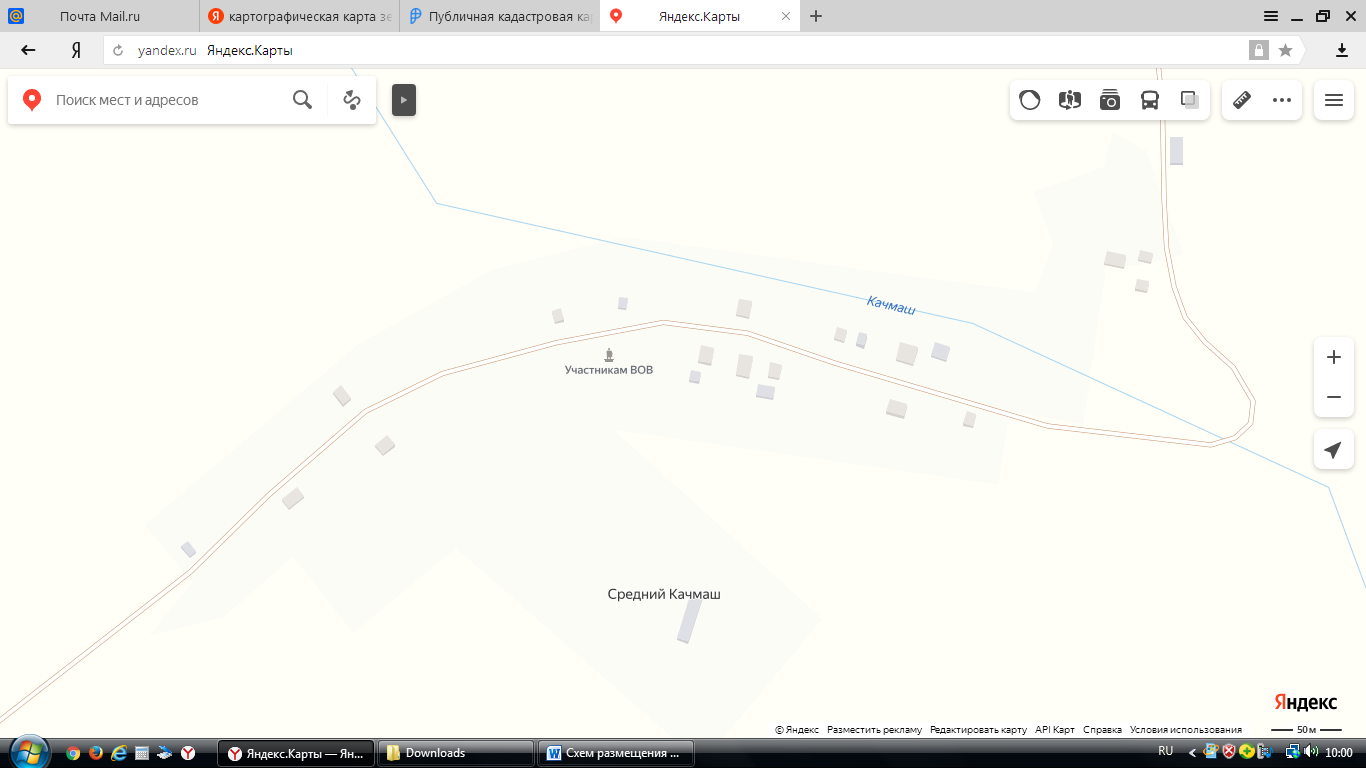    - место размещения объекта мобильной, развозной торговлиПриложение № 2 к постановлению главысельского поселенияНижнекачмашевский сельсоветМуниципального района Калтасинский районРеспублики БашкортостанГрафическая схема3. Объект мобильной, развозной торговли (д. Ильчибай, ул. Пионерская, возле д. 1)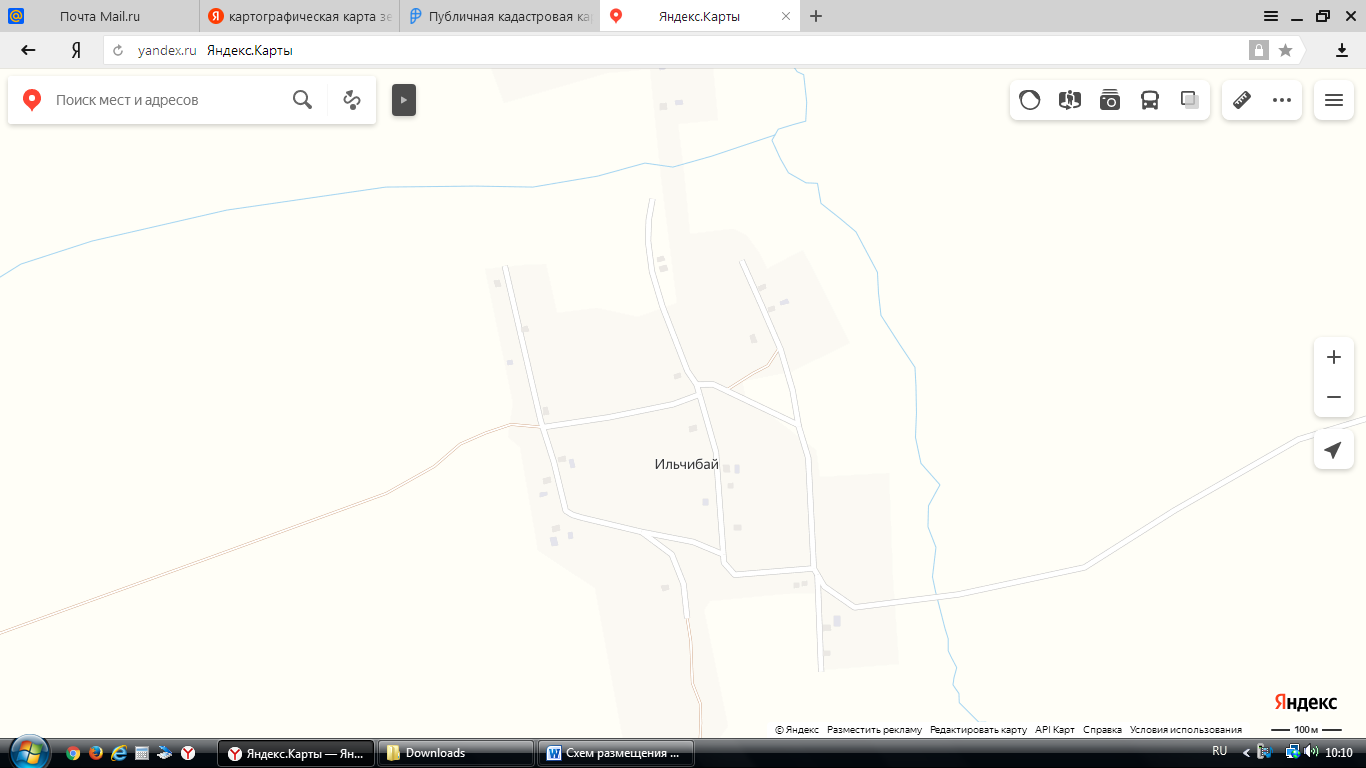    - место размещения объекта мобильной, развозной торговлиБаш´ортостан РеспубликаŸының Ґалтасы районымуниципаль  районыныңТубәнге Касмаш ауыл советыауыл биләмәŸе  башлыŸы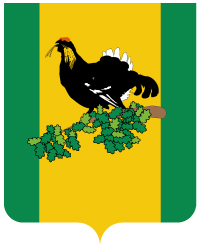 Администрация сельского поселения Нижнекачмашевский сельсовет муниципального  районаКалтасинский районРеспублики Башкортостан№ п/пАдресные ориентиры размещения нестационарного торгового объектаВид нестационарного торгового объектаСпециализация нестационарного торгового объектаФорма собственности земельного участкаПериод размещения нестационарного торгового объектаРазмещение нестационарного торгового объекта субъектом малого или среднего предпринимательства (да/нет)12345671РБ, Калтасинский район, д. Верхний Качмаш,ул. Кирова, возле д. 29Объект мобильной, развозной торговлиСмешенная группа товаровМуниципальнаяНа 5 летДа2РБ, Калтасинский район, д. Средний Качмаш, ул.Полевая, возле д. 12Объект мобильной, развозной торговлиСмешенная группа товаровМуниципальнаяНа 5 летДа3РБ, Калтасинский район, д. Ильчибай, ул. Пионерская, возле д. 1Объект мобильной, развозной торговлиСмешенная группа товаровМуниципальнаяНа 5 летДа